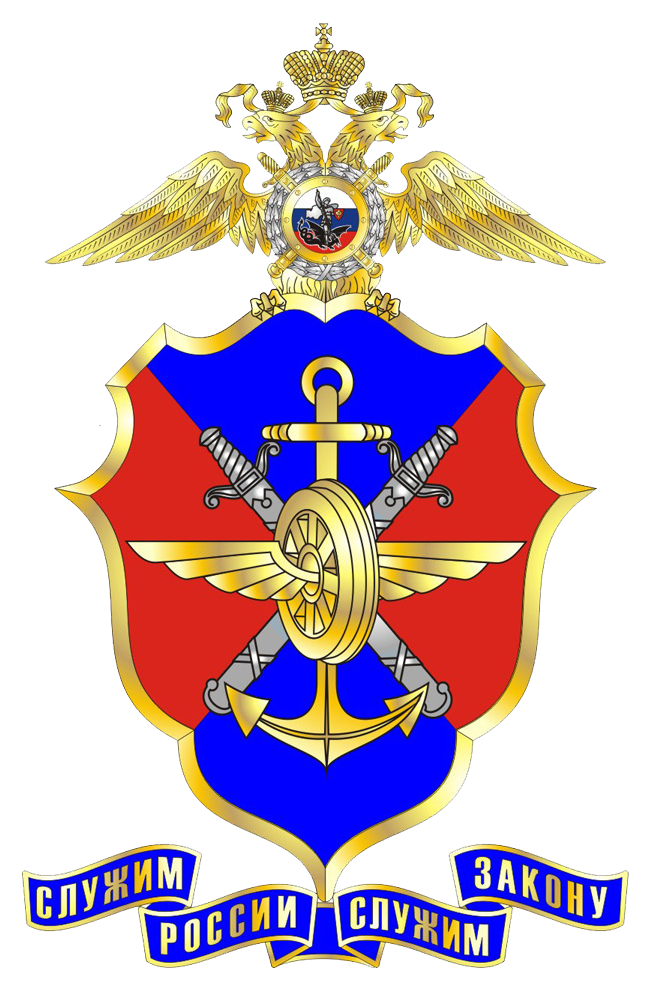 Вы имеете активную гражданскую позицию?Вам не безразлично дальнейшее развитие нашей Родины как сильного независимого правового государства?Вы уважаете закон и готовы стоять на его страже?Вы неравнодушны к несправедливости и готовы защищать общество от убийц, насильников, воров, мошенников и коррупционеров?ВАШЕ ПРИЗВАНИЕ – СЛУЖБА В РОССИЙСКОЙ ПОЛИЦИИ!Поступив на обучение в высшие учебные заведения МВД РоссииВЫ СТАНЕТЕ:квалифицированным специалистом, Офицером российской полиции, обладающим комплексом нравственно-эстетических и морально-психологических качеств, готовым к эффективному выполнению оперативно-служебных задач.ВЫ БУДЕТЕ ОБЕСПЕЧЕНЫ:форменной одеждой, питанием и денежным довольствием, которое в зависимости от курса обучения составляет от 14000 рублей до 28000 рублей; местами в комфортабельном общежитии для иногородних курсантов; ВЫ ПОЛУЧИТЕ:диплом государственного образца с присвоением специального звания «лейтенант полиции»;гарантированное трудоустройство после окончания университета; право сотрудника, а также совместно проживающих с ним членов его семьи на бесплатное медицинское обслуживание в медицинских организациях МВД России, бесплатное обеспечение лекарственными препаратами;право на пенсию при выслуге 20 лет и более (5 лет обучения в университете входит в выслугу лет).ПРИГЛАШАЕМ НА СЛУЖБУ В ТРАНСПОРТНУЮ ПОЛИЦИЮКурганский линейный отдел МВД России на транспорте проводит набор граждан для направления на обучения в высшие учебные заведения МВД России в 2021 годуНабор кандидатов осуществляется в Уральский юридический институт МВД России (г. Екатеринбург) и Белгородский юридический институт МВД России имени И.Д. Путилина (г. Белгород) по следующим специальностям:40.05.01 - Правовое обеспечение национальной безопасности(специализация - уголовно-правовая; узкая специализация – предварительное следствие в органах внутренних дел, дознание в органах внутренних дел; квалификация – юрист)3 группа предназначения по здоровью.38.05.01 - Экономическая безопасность(специализация - экономико-правовое обеспечение экономической безопасности; квалификация – экономист); 2 группа предназначения по здоровью.Прохождение службы в подразделениях экономической безопасности и противодействия коррупции 40.05.02 – Правоохранительная деятельность(специализация - оперативно-разыскная деятельность ОВД; узкие специализации: деятельность оперуполномоченного уголовного розыска и деятельность оперуполномоченного по борьбе с экономическими преступлениями; квалификация – юрист)2 группа предназначения по здоровью.Прохождение службы в оперативных подразделениях уголовного розыска и специалистов для оперативных подразделений по борьбе с экономическими преступлениями.Сфера профессиональной деятельности: проведение оперативно-разыскных мероприятий по выявлению, предупреждению, пресечению и раскрытию преступлений.40.05.02 – Правоохранительная деятельность(специализация - административная деятельность ОВД; узкая специализация: деятельность участкового уполномоченного полиции; квалификация – юрист)3 группа предназначения по здоровью.Прохождение службы в подразделениях по обеспечению охраны общественного порядка.Сфера профессиональной деятельности: осуществление в пределах административного участка контрольно-надзорных и административно-юрисдикционных действий полиции; проведение мероприятий по предупреждению и пресечению преступлений и административных правонарушений, участие в охране общественного порядка и обеспечении общественной безопасности в рамках должностных обязанностей.ПО ВОПРОСАМ ПОСТУПЛЕНИЯ ОБРАЩАТЬСЯ:Курганский ЛО МВД России на транспорте г. Курган, пл. Собанина, д. 1,ОРЛС Курганского ЛО МВД России на транспорте(отделение по работе с личным составом) тел. 8 (3522) 49-27-05, 49-32-81 ЛОП на ст. ПетуховоКурганская область, г. Петухово, ул. Железнодорожная, д.28тел. 8 (35235) 2-39-99ЛОП на ст. ШадринскКурганская область, г. Шадринск, ул. Архангельская, д. 50тел. 8 (35253) 9-22-51, 9-21-93Прохождение службы в подразделениях предварительного следствия и дознания в ОВД.Сфера профессиональной деятельности: предварительное расследование (в форме предварительного следствия или дознания) по уголовным делам о преступлениях, подследственным  органам внутренних дел.Вступительные испытания:Прохождение службы в подразделениях предварительного следствия и дознания в ОВД.Сфера профессиональной деятельности: предварительное расследование (в форме предварительного следствия или дознания) по уголовным делам о преступлениях, подследственным  органам внутренних дел.Вступительные испытания:Прохождение службы в подразделениях предварительного следствия и дознания в ОВД.Сфера профессиональной деятельности: предварительное расследование (в форме предварительного следствия или дознания) по уголовным делам о преступлениях, подследственным  органам внутренних дел.Вступительные испытания:Прохождение службы в подразделениях предварительного следствия и дознания в ОВД.Сфера профессиональной деятельности: предварительное расследование (в форме предварительного следствия или дознания) по уголовным делам о преступлениях, подследственным  органам внутренних дел.Вступительные испытания:Обществознание ЕГЭ – 42Обществознание ЕГЭ – 42Русский язык ЕГЭ – 36Русский язык ЕГЭ – 36Дополнительные вступительные испытания:Дополнительные вступительные испытания:Дополнительные вступительные испытания:Дополнительные вступительные испытания:Русский язык – 36История – 32История – 32Физическая подготовка.Физическая подготовка.Сфера профессиональной деятельности: применение технико-криминалистических средств и методов, тактических приемов производства следственных действий, форм организации и методики раскрытия и расследования преступлений в сфере экономики; проведение оперативно-розыскных мероприятий по выявлению, предупреждению, пресечению и раскрытию преступлений в сфере экономики. Вступительные испытания:Сфера профессиональной деятельности: применение технико-криминалистических средств и методов, тактических приемов производства следственных действий, форм организации и методики раскрытия и расследования преступлений в сфере экономики; проведение оперативно-розыскных мероприятий по выявлению, предупреждению, пресечению и раскрытию преступлений в сфере экономики. Вступительные испытания:Сфера профессиональной деятельности: применение технико-криминалистических средств и методов, тактических приемов производства следственных действий, форм организации и методики раскрытия и расследования преступлений в сфере экономики; проведение оперативно-розыскных мероприятий по выявлению, предупреждению, пресечению и раскрытию преступлений в сфере экономики. Вступительные испытания:Сфера профессиональной деятельности: применение технико-криминалистических средств и методов, тактических приемов производства следственных действий, форм организации и методики раскрытия и расследования преступлений в сфере экономики; проведение оперативно-розыскных мероприятий по выявлению, предупреждению, пресечению и раскрытию преступлений в сфере экономики. Вступительные испытания:Математика ЕГЭ – 27Математика ЕГЭ – 27Русский язык ЕГЭ – 36Русский язык ЕГЭ – 36Дополнительные вступительные испытания:Дополнительные вступительные испытания:Дополнительные вступительные испытания:Дополнительные вступительные испытания:Русский язык – 36Обществознание – 42Обществознание – 42Физическая подготовка.Физическая подготовка.Вступительные испытания:Вступительные испытания:Вступительные испытания:Вступительные испытания:Обществознание ЕГЭ – 42Обществознание ЕГЭ – 42Русский язык ЕГЭ – 36Русский язык ЕГЭ – 36Дополнительные вступительные испытания:Дополнительные вступительные испытания:Дополнительные вступительные испытания:Дополнительные вступительные испытания:Русский язык – 36История – 32История – 32Физическая подготовка.Вступительные испытания:Вступительные испытания:Вступительные испытания:Вступительные испытания:Обществознание ЕГЭ – 42Обществознание ЕГЭ – 42Русский язык ЕГЭ – 36Русский язык ЕГЭ – 36Дополнительные вступительные испытания:Дополнительные вступительные испытания:Дополнительные вступительные испытания:Дополнительные вступительные испытания:Русский язык – 36История – 32История – 32Физическая подготовка.